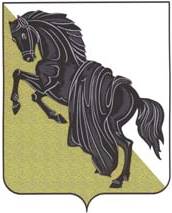            В целях очистки и благоустройства придомовых территорий, улиц и прилегающих к организациям территорий города Касли от зимних накоплений мусора1. Руководителям организаций независимо от организационно-правовых форм и форм собственности совместно с населением города Касли:1) с 10 апреля . по 6 мая . провести весенний месячник по санитарной очистке и благоустройству улиц города Касли, а также прилегающих к организациям территорий и санитарно-защитных зон;2) 10, 11, 12, 17, 18, 19, 24, 25, 26, 29, 30 апреля и 6 мая . провести массовые субботники по наведению чистоты и порядка на территории города Касли.2. Для подготовки и проведения весеннего месячника и субботников:1) Утвердить персональный состав рабочей группы по проведению весеннего месячника по санитарной очистке города в следующем составе:           Дерябин Д.Н. - ВРИП главы Каслинского городского поселения, председатель рабочей группы;           Бродягин В.В. –начальник отдела городской инфраструктуры администрации Каслинского городского поселения, заместитель председателя рабочей группы;          Баландин В.В. – начальник отдела имущественных и земельных отношений администрации Каслинского городского поселения.          Демидова Т.А. – начальник отдела архитектуры и градостроительства администрации Каслинского городского поселения          Кольченко А.И.  – директор МУП «Город».2) поручить рабочей группе по проведению весеннего месячника по санитарной очистке города определить конкретные мероприятия.3) рабочей группе по проведению весеннего месячника по санитарной очистке города провести с 10 апреля . по 06 мая . рейды по прилегающим к организациям территорий, независимо от организационно-правовых форм собственности и провести оценку проведённых мероприятий.          3. директору МУП «Город» Кольченко А.И.:  Разработать графики и организовать проведение месячника и массовых субботников с населением, проживающим в микрорайонах с многоэтажной застройкой, по уборке территорий, игровых городков, парковых зон, тротуаров, квартальных проездов, прилегающих к домам.4. Отделу городской инфраструктуры Каслинского городского поселения организовать вывоз мусора после проведения субботника.5. Рекомендовать председателям уличных комитетов в период с 10 апреля . по 06 мая . организовать проведение весеннего месячника и субботников с владельцами индивидуальных жилых домов по уборке, благоустройству и озеленению прилегающих к домовладениям территорий.6. Общему отделу администрации Каслинского городского поселения опубликовать настоящее распоряжение в газете «Красное знамя».7. Контроль и исполнение настоящего распоряжения оставляю за собой.ВРИП главы Каслинского городского поселения                                               Д.Н.ДерябинАДМИНИСТРАЦИЯ КАСЛИНСКОГО ГОРОДСКОГО ПОСЕЛЕНИЯЧелябинской областиРАСПОРЯЖЕНИЕ« 05 »  апреля 2019г.  № 99р         г. КаслиО проведении весеннего месячника по санитарной очистке города Касли